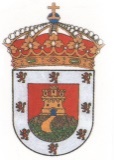 D./Dña______________________________________________________________con DNI/NIE__________________, como consecuencia de mi solicitud de participación en  procedimiento selectivo de una plaza de Encargado de Obras e Instalaciones  en el Ayuntamiento de Cañamero, cuyas bases fueron publicadas en el BOP de Cáceres número 16 de 26 de enero de 2021,                       DECLARO BAJO MI RESPONSABILIDAD: 1.- Que no he sido inhabilitado mediante sentencia firme, ni separado mediante expediente disciplinario del servicio de ninguna Administración Pública. 2.- Que son ciertos todos los datos que figuran en esta solicitud y que la documentación aportada es copia fiel de la original, comprometiéndome a aportar los originales de la documentación, en relación con la titulación, formación o experiencia profesional alegadas, a requerimiento del Ayuntamiento, de conformidad con lo establecido en las bases de la convocatoria. 3.-  Que no padezco enfermedad, defecto físico o psíquico que impida el desempeño de las correspondientes funciones del puesto      Cañamero______  de  ___________ _________de 2021.               Fdo. _______________________________